Конспект совместной деятельности в старшей группеРазработала воспитатель первой кв.категории МОУ СОШ№4 СП МДОУ детский сад №6 г.Маркса Родионова Татьяна ЕвгеньевнаТема «Школа юных космонавтов».Тематическая неделя: хочу в космос.Приоритетная образовательная область речевое развитие.Цель:создать условия для формирования первичных представлений о космосе, особенностях работы космонавтов.Задачи: Образовательные: Уточнить ирасширить представления детей обособенностях работы космонавтов, о разновидностях профессий людей, работающих в космосе. Уточнить и активизировать  словарь по теме «Космос» (космические профессии :инженер-конструктор, космонавт ).Содействовать развитию устной речи.Упражнять в умении составлять словосочетания, делить слова на слоги, делать звукобуквенный анализ слова;Упражнять в ориентации на плоскости, в восприятии команд на слух.Развивающие:Формировать познавательный интерес к теме космоса;Развивать навыкречевого общения, диалогической и связной речи;Способствовать становлению самостоятельности и саморегуляции собственных действий;Воспитательные:воспитывать уважительное отношение к профессии космонавта;способствовать формированию коммуникативных навыков и культуры общения через работу в парах;Виды детской деятельности: игровая, коммуникативная, двигательная.Формы и методы организации совместной деятельности:наглядные: иллюстраций о космосе, музыкальная физминутка, практические (работа в тетради), игровые задания на логическом планшете, работа в тетрадях, Оборудование : магнитная доска, книжка –малышка «Космические профессии», скафандр-костюм космонавта на каждого ребенка, методическая папка «Космос», рабочие тетради по программе «Лаборатория профессий», простые карандаши, игра «Логический планшет» ,Магнитофон: звук взлета ракеты, отсчет,Предварительная работа просмотр мультфильма «Кем быть?-космонавт», изготовление скафандров, книжки-малышки «Космические профессии», организация сюжетно-ролевой игры «Космические дали».Планируемые результаты: дети познакомились с особенностями космических профессий, активно используют в речи слова, связанные с космосом.  Задают вопросы взрослым и сверстникам, интересуется причинно-следственными связями, проявляет любознательность, проявляет инициативу и самостоятельность, развито ассоциативноемышление.ХОД НОД.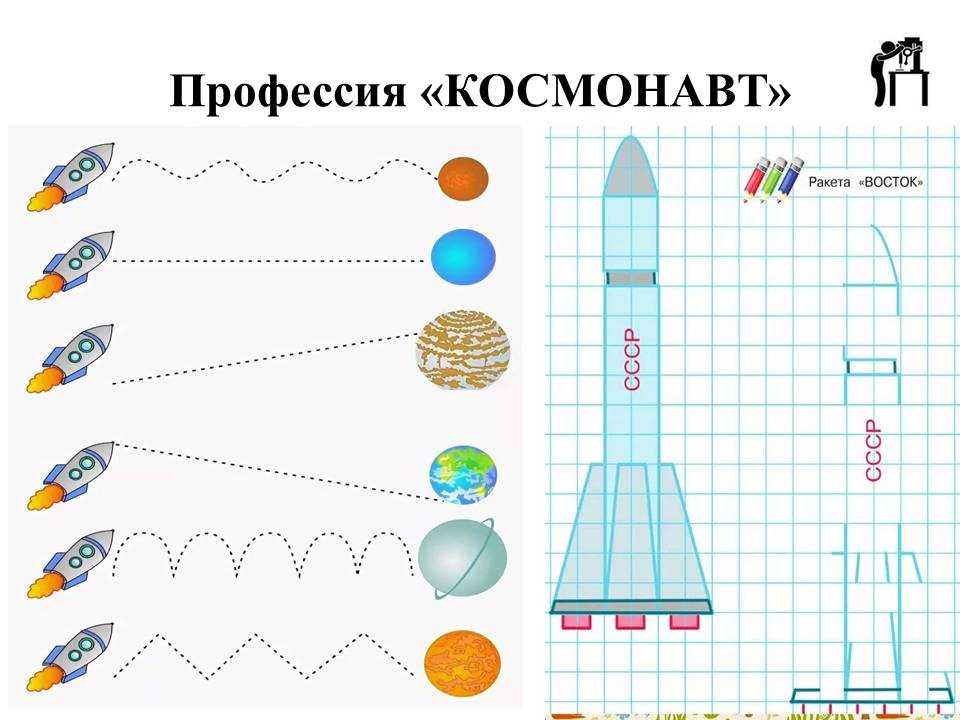 Деятельность педагогаДеятельность воспитанниковПрим.1.Вводная частьОрг.момент.В нашем детском саду недавно прошел конкурс книжек-малышек о профессиях, которые дети делали  своими руками. Савелий занял первое место в этом конкурсе. Расскажи о своей книжке-малышки.-Чтобы космонавтом статьНужно много-много знать.Любой космический маршрут открыт для тех, кто любит труд!Давайте сегодня поиграем в школу юных космонавтов!Ответьте мне на вопрос, что бывает космическим? Для этого подойдите к доске, выберите себе картинку, расскажите о ней  разместите на магнитной доске.(космонавт Ю.А.Гагарин, космодром, планеты, космодром, скафандр, Белка и стрелка, кометы и  др.)Дополняю ответы детей.Космонавт-человек, проводящий испытания и эксплуатацию космической техники в космическом полётеГагарин Ю.А  первым облетел Землю 12 апреля 1961года. И теперь этот день считают днем космонавтики.Космодром – это территория, на которой размещается комплекс сооружений, предназначенный для запуска космических аппаратов в космос.Какую специальную одежду носят космонавты?Скафандр - специальное снаряжение, предназначенное для изоляции человека (или животного) от внешней среды.2.Основная часть.Музыка. Заставка школа космонавтов.Здесь нас ждут интересные задания.Дети входят в группуСавелий: вместе с мамой мы сделали книжку о космических профессиях. Я мечтаю стать космонавтом.В книжке собраны иллюстрации и фотографии космонавтов, космического корабля. А так же описание профессий людей, работающих в космосе. Все космонавты проходят обучение в центре подготовки космонавтов.Ребята,а вы хотите стать космонавтами? Дети выбирают картинку и рассказывают как а связана с космосом.1мин.2мин.2мин.1задание.На чем космонавт отправляется в космос?  Что такое ракета?Сначала  инженер -конструктор с помощью компьютерных технологий чертит макет ракеты.   И я вам предлагаю начертить макеты ракет в своих тетрадях.Какую профессию мы сейчас освоили? На ракете или космическом корабле.Ракета – это летательный аппарат, который может перемещаться как в атмосфере, так и в вакуумеКосмический корабль – это и дом, и научная лаборатория. В нём живут и работают космонавтыДети выполняют задание в тетрадях.2мин2 задание.На борту космического корабля есть разные специалисты: космонавт-испытатель, космонавт-инженер и космонавт-исследователь. Испытатель — это пилот. Он управляет кораблём, разбирается в навигации и координирует работу членов экипажа. В ракете есть пульт управления,  с помощью которого пилот управляет ракетой.В школе  космонавтов  изучают устройство ракеты, и учатся ей управлять.Нам нужно на макете пульта управления выложить кнопки. Будьте внимательны.В правом верхнем углу выложите зеленую кнопку-запас топливаВ правом нижнем углужелтая кнопка –температура за бортомВ центрекрасная кнопка-ключ на стартВ левом  нижнем углуоранжевая кнопка-сирена, звуковой сигналДети выкладывают на математическом планшете кнопки3мин.3 задание.Инженер по телекоммуникациям и связи
Обеспечивают связь с Землей. Он передает и принимает сигналы в центр управления полётов.2 минЗдесь нас ждет новое задание –расшифруйте радиосигнал и правильно составьте словосочетание.Звезда, небо - звездное небоКосмос, маршрут-космический маршрутСолнце, луч - солнечный лучСолнце, система – солнечная система.Молодцы, ребята, правильно расшифровали радиосигнал и у нас получились красивые словосочетания.Первый ребенок нажимает на кнопку то количество раз сколько слогов , второй составляет словосочетаниеСкажите, как называется спецодежда космонавта? Правильно скафандр, а на голове шлем. Прежде чем войти в ракету нужно надеть скафандры. Двигаясь под музыку, вы идете по кругу. Музыка останавливается вы подходите к столу и надеваете на себя скафандр, далее идете по кругу и надеваете на себя скафандр.Дети выходят на ковер и под музыку одевают костюмы космонавтов на себя3 минМы с вами пришли к космическому кораблю «Восток». Прежде чем в него войти нужно выложить в звуковом домике слово ВОСТОК с помощью цветных фишек.Дети вместе выполняют звуковой анализ слова.Выкладывает фишки в карманы педагог на ракете2мин.- Наш экипаж к полету готов
Внимание! Внимание!
Отправляемся в полет    Звук отсчет ПолетИгра «Семейка слов»Внимание на экран. В левом верхнем углу, что вы видите? (Планету)  Как сказать когда их много .(картинки:Планета, ракета, комета, летающая тарелка) Дети выполняют игровое речевое упражнение.2 минЗапас кислорода у нас заканчивается, и настало время возвращаться домой. Музыка.Снимают свою спецодежду3.Заключительная часть.Вы замечательно справились со всеми заданиями в  школе космонавтов, показали хорошие знания в области космонавтики. Я притоговила для вас медалиВажно ли то, что мы сегодня узнали? Для чего это пригодится в жизни? Какое  задание для вас было самым тяжелым? Почему1мин.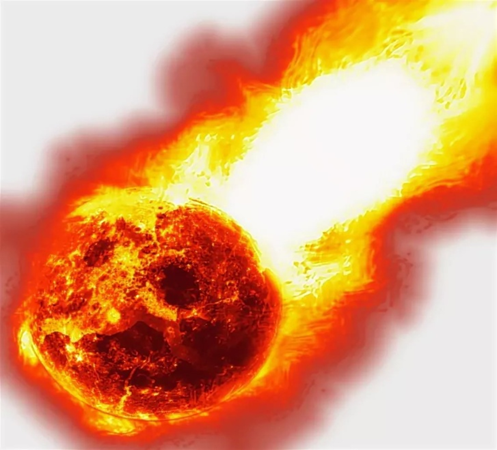 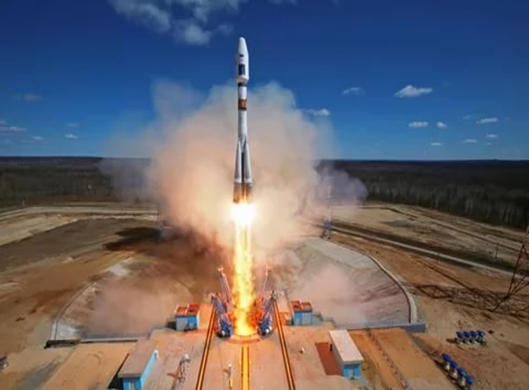 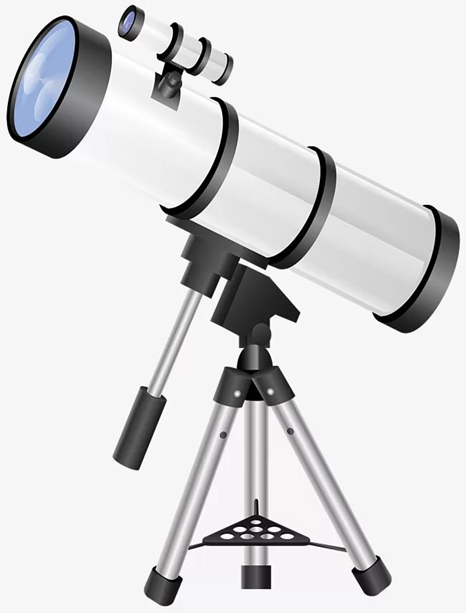 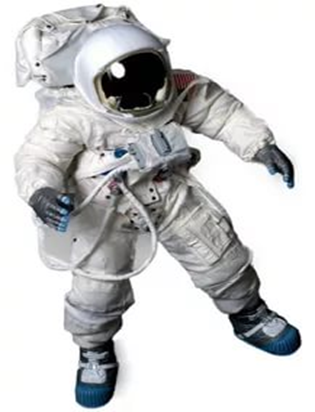 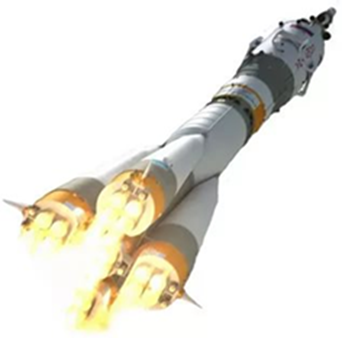 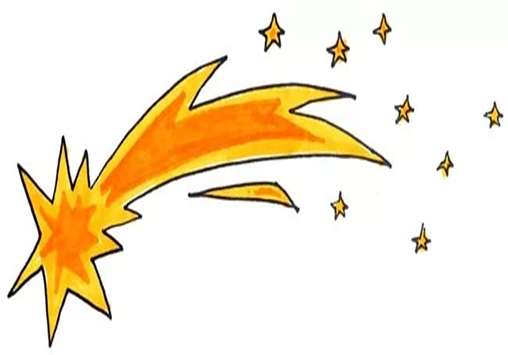 